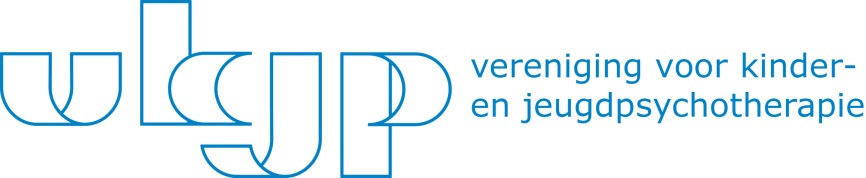 VKJP-voorjaarscongres over persoonlijkheidsstoornissenVrijdag 21 juni Antropia- Driebergen___________________________________________________________________________Feels like I'm going to lose my mindDe overgang van puberteit naar jongvolwassenheid is voor veel jongeren een verwarrende periode. Jongeren gaan op verschillende manieren om met de spanningen in deze levensfase: waar de ene jongere met name van deze periode geniet, ervaart de ander vooral veel incompetentie. In deze fase komt de persoonlijkheid van jongeren tot uiting. Eerder aangeleerde patronen komen aan het licht. Gebrek aan verbinding en insufficiëntiegevoelens kunnen pijnlijk zichtbaar worden. Wanneer een jongere onvoldoende vaardigheden heeft om met deze spanningen om te gaan, wordt de vraag gesteld: volgens welke maatstaven is dit gedrag afwijkend? Is het nodig om een (vroege) diagnose te stellen en behandeling die is gericht op de persoonlijkheid te beginnen? Komen de klachten voort uit de dynamiek in het systeem? Speelt onze huidige (individualistische) maatschappij een rol in de ontwikkeling van persoonlijkheidsproblematiek? En wat doet de tijdsgeest met onze benadering van persoonlijkheidsproblematiek?  Spannende zoektocht
“Feels like I’m going to lose my mind” is een spannende zoektocht naar de ontwikkeling van persoonlijkheidsproblematiek van het jonge kind tot aan jong-volwassenheid. Het hele palet van kleuring van de persoonlijkheid komt aan bod tijdens deze congresdag. De VKJP-congrescommisie hoopt de bezoekers te inspireren, en een beetje in verwarring te brengen. Daarna kan iedereen met een helder hoofd, nieuwe inzichten en vol hoop naar huis.Drie prominente keynote-sprekers vormen de kern van het programma: “Elke samenleving creëert haar eigen aandoeningen”
Over identiteit, vervreemding en pleonexie
Dr. professor Paul Verhaeghe, klinisch psycholoog, psychoanalyticus en schrijver, Universiteit Gent“Achter moeilijk gedrag ligt het verlangen naar nabijheid"
Over hechting en opnieuw verbinden
Dr. professor Guy Bosmans, gedragstherapeut en hoogleraar aan de KU Leuven"Samenwerken voor een waardevol leven is essentieel"
Over HYPE: handvatten en praktijkvoorbeelden
Professor Andrew Chanen: onderzoeker en ontwikkelaar van Helping Young People Early (HYPE))
Middagprogramma met parallelsessies door Andrew Chanen, Guy Bosmans en:
Joost Hutsebaut, Sigrid Geertzema, Noor Tromp, Rob van Dijk en Kirsten Hauber (slotlezing). 

Dagvoorzitter: Ieke van TilburgPROGRAMMA09:00 – 09:30		Ontvangst en inschrijving09:30 – 09:45	Caroline Schipper, voorzitter VKJP	
Opening en welkomstwoord09:45 – 10.00		Ieke van Tilburg, dagvoorzitter10.00 – 10:45		Paul Verhaeghe10:45 – 11:15		Pauze11:15 – 12.00		Guy Bosmans	12.00 – 12:45	Andrew Chanen12:45 – 13:30	Lunchpauze13:30 – 14:30		Eerste cyclus parallelsessiesA1	 	ChanenA2		Bosmans	A3		Hutsebaut
14:30 – 15:00	Pauze15:00 – 16:00		Tweede cyclus parallelsessies B1		Chanen	B2		GeertzemaB3		Tromp/Van Dijk16:00 – 16:45	Slotlezing door Kirsten Hauber16:45 – 17:30	BorrelHet getraumatiseerde kinderbreinGevolgen van trauma en psychotherapeutisch herstelEen maatschappij die burgers reduceert tot klanten, die diensten (onderwijs en zorg) verwart met producten, die uit een verzameling elkaar onderling beconcurrerende ZZP’ers bestaat, met ‘excelleren’ als ideaal en financieel succes als bewijs daarvoor, zulk een maatschappij delft haar eigen graf. Helaas worden de effecten daarvan het eerst zichtbaar bij kinderen en jongeren.Gehechtheidstheorie als framework voor therapie bij kinderen en adolescenten
Als kinderen leren vertrouwen dat hun zorgfiguren beschikbaar zijn voor zorg, zullen ze makkelijker steun zoeken. Kinderen die meer vertrouwen in zorg hebben, zijn beter beschermd tegen de negatieve invloeden van stress en zullen minder snel depressief en suïcidaal worden. Als er echter doorheen de ontwikkeling breuken in vertrouwen ontstaan, worden kinderen kwetsbaarder voor de negatieve effecten van blootstelling aan stress. Deze observaties suggereren dat herstel van breuken in vertrouwen een belangrijke focus zou kunnen zijn van therapie. Onderzoek naar Attachment Based Family Therapy (ABFT), een familietherapeutisch behandelprogramma voor depressieve en suïcidale jongeren ondersteunt dat idee. Tijdens ABFT wordt tegelijkertijd met de jongere en de ouders gewerkt. Jongeren worden gestimuleerd om hun vertrouwensbreuken te delen, ouders worden gestimuleerd om hier sensitief en responsief op te reageren. Dit is een corrigerende leerervaring waardoor gehechtheidsontwikkeling opnieuw gestimuleerd wordt en waardoor jongeren opnieuw leren zorg te zoeken tijdens stress. Het herstellen van deze vertrouwensband heeft een grote impact op de depressieve en suïcidale symptomen van adolescenten. HYPE: Helping Young People EarlyHYPE: Helping Young People Early, is een klinisch onderzoeks- en trainingsprogramma gericht op het begrijpen, voorkomen en behandelen van ernstige persoonlijkheidsstoornissen bij jongeren. Chanens onderzoeks-, klinische en trainingsinteresses liggen in preventie en vroege interventie voor ernstige psychische stoornissen, met name persoonlijkheidsstoornissen en comorbiditeit met stemmings- en psychotische stoornissen. Chanen is sinds 2011 voorzitter van de International Society for the Study of Personality Disorders. Zijn onderzoek omvat de gepubliceerde eerste gerandomiseerde gecontroleerde studie naar vroege interventie bij jongeren met borderline persoonlijkheidsstoornis. (deze lezing is in het Engels)Semi-structured Interview for Personality Functioning DSM-5 (STiP-5.1): inschatten van de ernst van persoonlijkheidsproblematiek bij jongerenDSM-5 heeft naast het traditionele categoriale model voor persoonlijkheidsstoornissen in sectie II ook een dimensioneel Alternatief Model voor Persoonlijkheidsstoornissen in sectie III opgenomen. Dit model bevat onder meer een ‘Level of Personality Functioning Scale’, die toelaat om de ernst van persoonlijkheidspathologie in te schatten. Deze schaal beschrijft de verschillende graden van beperkingen in kernconcepten van persoonlijkheidsfunctioneren, zoals identiteit, zelfsturing, empathie en intimiteit. Vanuit het Kenniscentrum Persoonlijkheidsstoornissen werd het STiP-5.1 interview ontwikkeld, een systematische interviewleidraad die toelaat om de verschillende kernconcepten uit de schaal te bevragen. Het interview werd eerder onderzocht bij volwassenen met persoonlijkheidsproblematiek. Het interview wordt op dit moment ook onderzocht bij jongeren tussen 12 en 18 jaar (binnen de Viersprong). In deze workshop wordt de toepassing van het STiP-5.1 interview bij jongeren besproken aan de hand van video-illustraties. We bespreken de relevante ontwikkelingsspecifieke aspecten van afname en scoring. Schematherapie bij adolescenten met persoonlijkheidsproblematiek en traumaTijdens het VKJP-voorjaarscongres presenteert Geertzema haar kennis over schematherapie in de vorm van een workshop. Haar doel is over te dragen wat een mogelijke aanpak zou kunnen zijn voor de behandeling van adolescenten met persoonlijkheidsproblematiek en trauma. Ze zal kort stilstaan bij wat schematherapie is, de indicatiestelling bij adolescenten en hoe de behandeling er in de praktijk uit ziet. De nadruk zal liggen op de Group Schema Therapy van Farell en Shaw en de combinatie met individuele schematherapie en systemisch werken als een geïntegreerde aanpak. Experiëntiële oefeningen maken deel uit van de workshop, zodat deelnemers kunnen ervaren hoe een oefening in zijn werk gaan.Mentalization Based Treatment voor jongeren met persoonlijkheidsproblemenMBT-A is een veelbelovende behandelmethode voor jongeren met persoonlijkheidsproblemen die vastlopen op meerdere leefgebieden. Jongeren die niet meer naar school gaan, hun vrienden niet of nauwelijks meer zien, zichzelf beschadigen, veel comorbide klachten hebben en/of een moeizame relatie hebben met de overige gezinsleden. Deze presentatie gaat dieper in op MBT-A: wat zijn de belangrijkste elementen in de behandeling, welke vaardigheden moet je als behandelaar hebben of leren om MBT-A te kunnen toepassen, wat vinden jongeren zelf eigenlijk van MBT? De sprekers hebben de afgelopen acht jaar alle jongeren die zich aanmeldden voor behandeling en hun ouders gevolgd in een langlopend, multi-methode en multi-informant onderzoek. Zij presenteren de eerste resultaten uit dit langlopende onderzoek naar de effectiviteit van MBT op de gebieden persoonlijkheidspathologie, algemene psychopathologie en kwaliteit van leven.Psychotherapie voor persoonlijkheidsstoornissen: hoop voor wanhopige jongerenAls (groeps)psychotherapeut en onderzoeker heeft Hauber ruim vijftien jaar ervaring in de behandeling van adolescenten met persoonlijkheidspathologie. In deze slotlezing gaat ze in op concrete aanpassingen van de volwassen aanpak bij het werken met deze doelgroep. Ook besteedt ze aandacht aan wat jongeren zelf aangeven als therapeutische succesfactoren.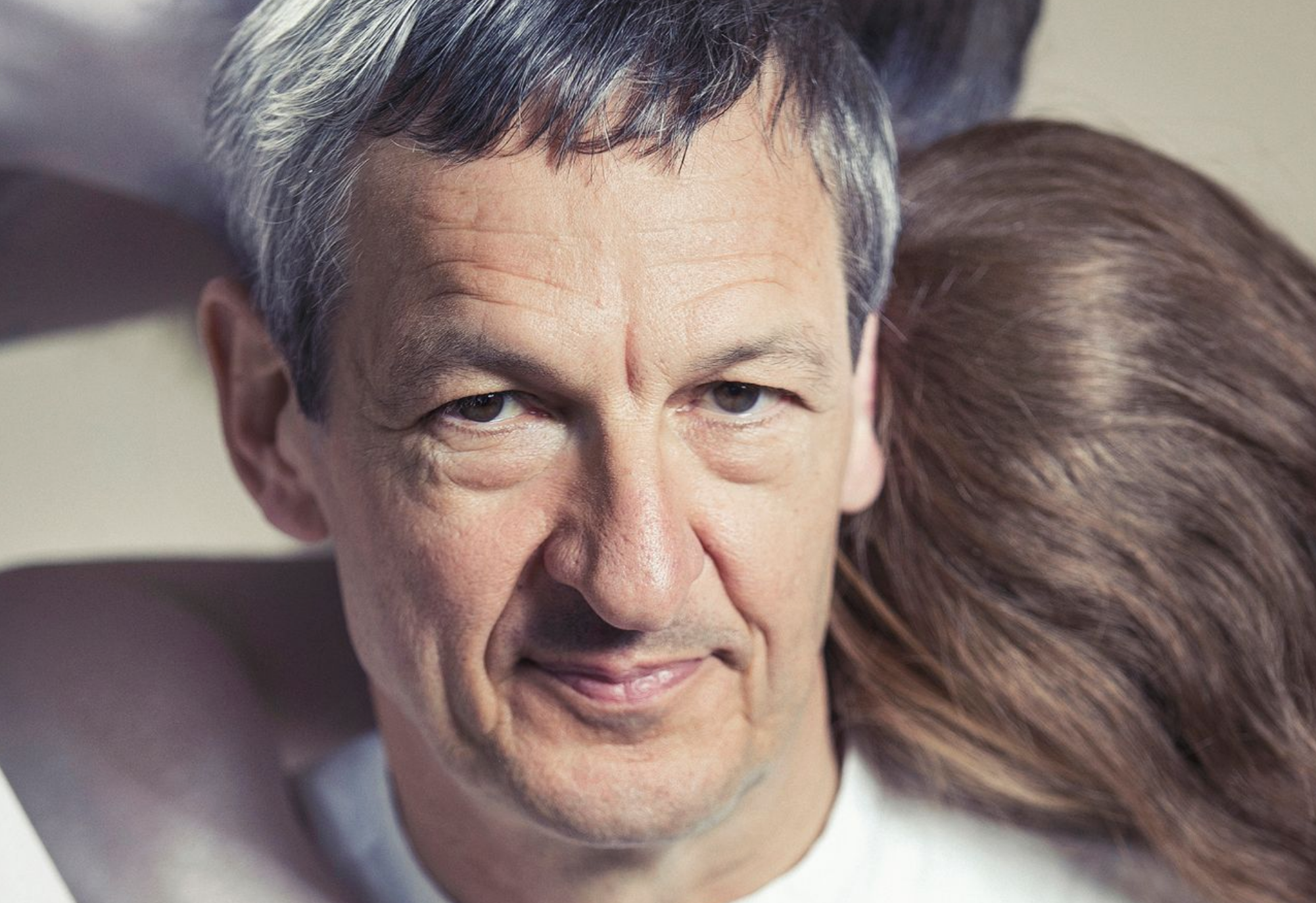 Prof.dr. Paul VerhaegheGewoon hoogleraar Universiteit Gent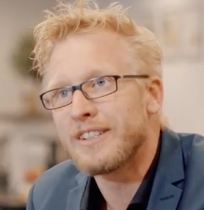 Prof.dr. Guy BosmansAssociate professor Katholieke Universiteit Leuven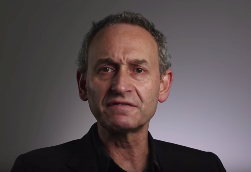 Prof. Andrew ChanenHoofd afdeling Personality Disorder Research bij Orygen, het Australische kenniscentrum voor psychische problemen bij jonge mensen.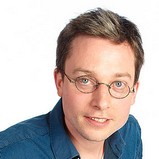 Dr. Joost Hutsebaut Klinisch psycholoog, senior onderzoekerDe Viersprong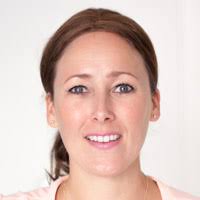 Drs. Sigrid GeertzemaGz-psycholoogPsytrec Psychotrauma Expertise Centrum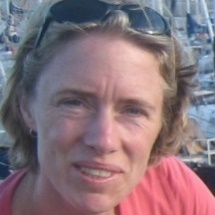 Dr. Noor TrompKlinisch wetenschappelijk onderzoekerGGZ Noord Holland Noord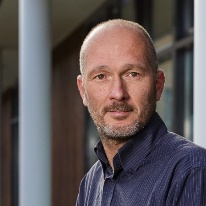 Drs. Rob van DijkPsychiater, psychotherapeutGGz Breburg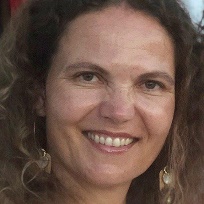 Drs. Kirsten HauberGz-psycholoog, psychotherapeutYouz / De Jutters